ЗНАКОМИМ  ДЕТЕЙ СО ЗВУКАМИ 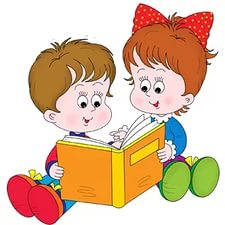 Умение сосредоточится на звуке - очень важная особенность человека. Без нее нельзя научиться слушать и понимать речь -основное средство общения. Также важно научить ребенка различать, анализировать и дифференцировать на слух  фонемы. Формирование у детей грамматически правильной, лексически богатой и четкой речи - одна из важных задач в общей системе обучения ребенка родному языку.Фонетика – раздел науки о языке, который изучает звуки речи. Занятия по освоению ребенком звукового состава языка включают в себя три стадии:знакомство со звуком,дифференциация звуков,знакомство с буквой.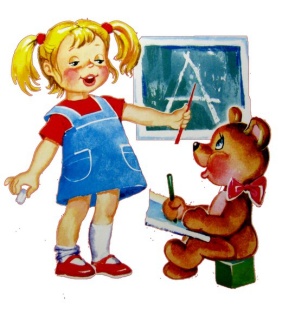   Работа над звуком идет в несколько этапов:знакомство со звуком;определение характеристик звука;выделение на слуховом уровне из ряда других звуков, слогов, слов;определение места звука в слове (с опорой на картинку);определение твердости-мягкости (согласных звуков) с опорой на картинки;составление слогов, слов.В игровой форме можно познакомить детей с характеристикой звуковХарактеристика гласного звука:  Фамилия: гласный  Имя: И (У,А,О,Ы,Э)  Отчество: голосовойРодители: голос  Характер: напевныйХарактеристика согласного звука:Фамилия: согласныйИмя: М (Н,Т,Ш, …)Отчество: звонкий (глухой)Родители: шум и голос(шум)Характер: твёрдый или мягкийИГРЫ СО ЗВУКОМЦепочка слов Цель:  Упражнять детей в определении первого и последнего звукав словах.Оборудование: Карточки с предметными  картинками.Ход игры: играющие делят все карточки пополам (или по типу игры в домино, берут каждый определенное количество). Один из играющих начинает выкладывать цепочку.  Следующая картинка должна быть с предметом,  название которого начинается с того звука, каким кончается слово - название первого предмета.  Выигравшим считается тот, кто быстрее выложит все свои карточки.Подбери слово к схемеЦель:  Упражнять детей в нахождении места звука в слове.Оборудование: Карточки  со схемами расположения  звуков в словах. Ход игры: Получив карточку, ребенок подбирает  картинки (слова с заданным звуком),  ориентируясь на закрашенный квадрат.РыболовЦель: Развитие умения устанавливать место звука в слове. Оборудование: Малые предметные картинки с металлической скрепкой, удочка,  ведерки или кармашки с  изображением карточки - схемы (начало,  середина, конец слова).Ход игры: "Поймать" слово,   определить место звука в слове и поместить картинку в соответствующее ведерко (кармашек) . Первый и последний звукЦель:  Упражнять детей в определении первого и последнего звукав словах.Оборудование: карточки с изображением предметов и двумя пустыми квадратами, набор букв (можно кубиков с буквами)Ход игры: взрослый выкладывает на стол одну из карточек, ребенок в пустые клетки выкладывает нужные буквы, обозначающие первый и последний звук.Вместо картинок можно использовать пустую карту и просто ставить на нее, какой либо, предмет 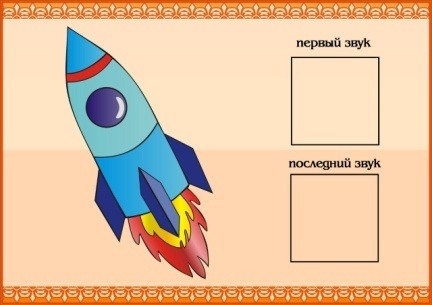 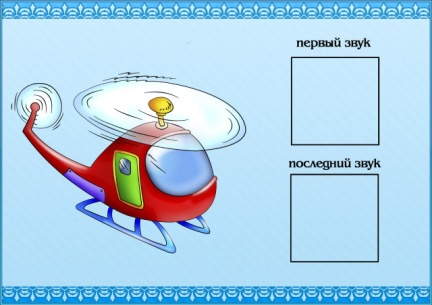 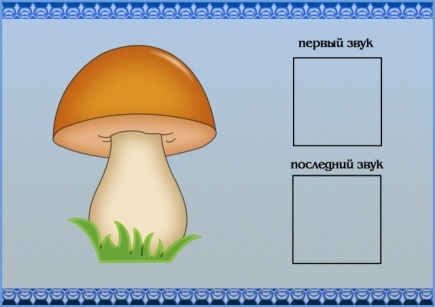 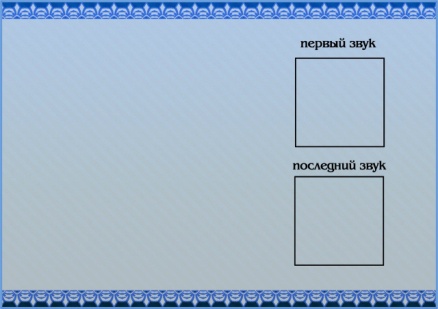 